Tourelle d'extraction hélicoïde DZD 50/84 AUnité de conditionnement : 1 pièceGamme: 
Numéro de référence : 0087.0449Fabricant : MAICO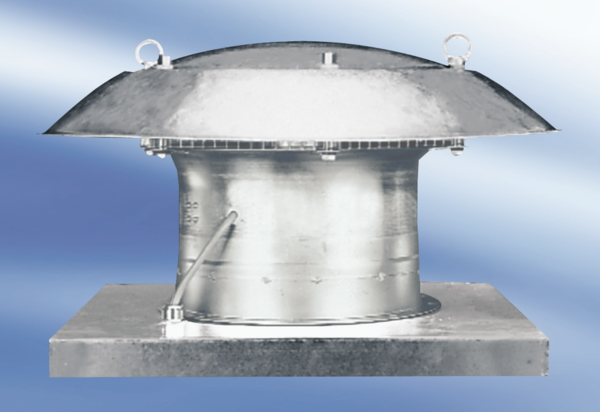 